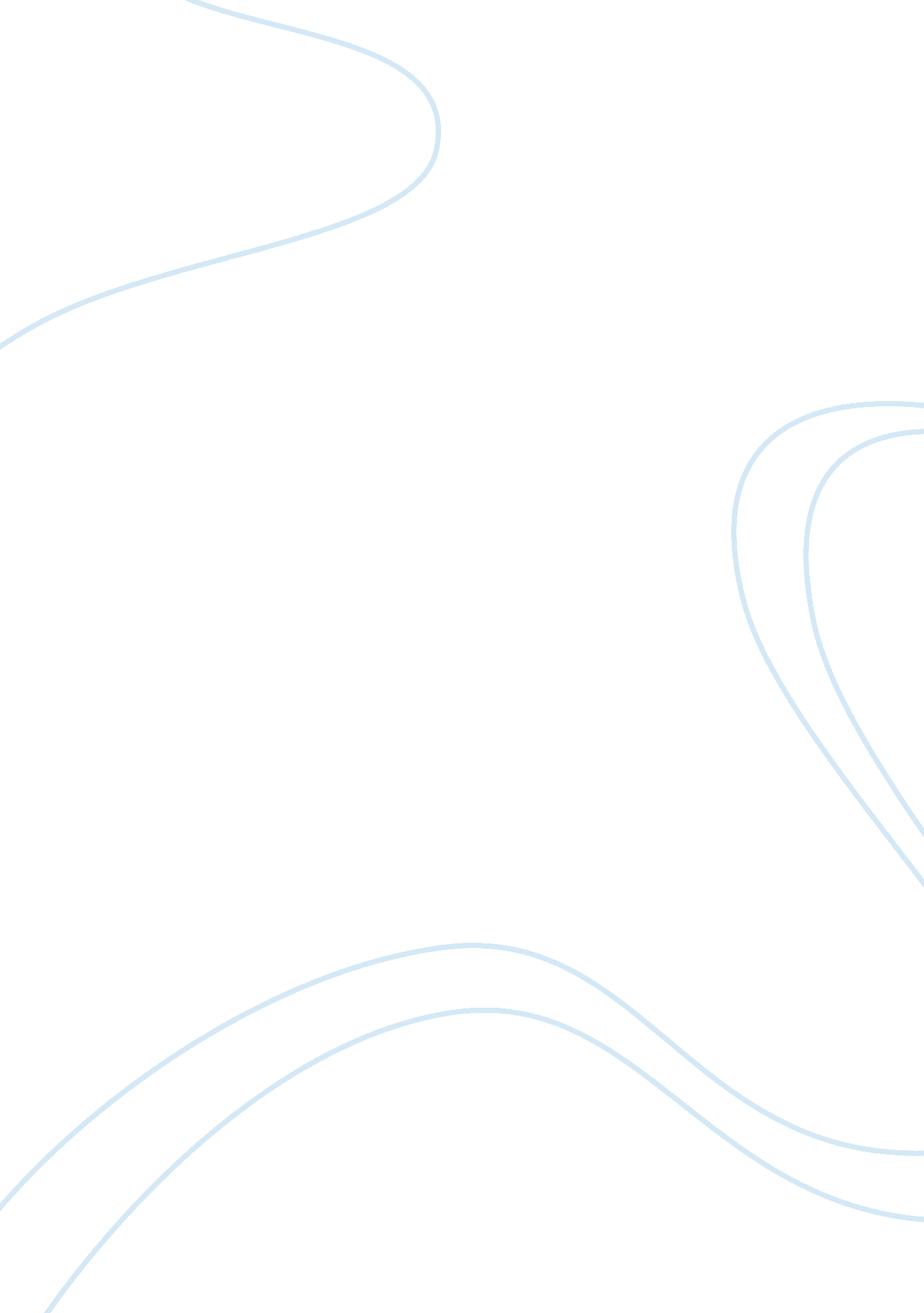 Prosecution: federal and state courtsLaw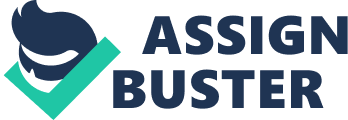 Cases are naturally different, but the procedure of trial of a criminal case through the federal court system usually takes place with the following: 1) Grand Jury Indictment, 2) Arrest and Bail Hearing, 3) Arraignment, 4) Discovery of Evidence and Filing Motions, and 5) Trial or Guilty Plea. 

State Court Prosecution Process. State Court prosecution process is considered to be “ typical criminal case progress” that basically goes “ through the system”. However, the procedures and terms may differ in some ways depending on the state’s or country’s jurisdiction. The procedure begins after the crime is committed. 

I think it is necessary that accused citizens should undergo a centralized prosecution process instead of classifying them if federal or state court. Having simplified prosecution process will be likened as measuring the case in the standard measurement every accused in order to get the desired result in prosecution. However, due to the sensitive and subjective nature of crimes being committed by different citizens, the various procedures that are designed into federal and state courts are considerable even it takes the prosecution in multi-layer pace. 